Publicado en Ciudad de México el 10/04/2024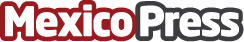 NetApp gana premio Google Cloud Technology Partner of the Year en Infraestructura de AlmacenamientoNetApp® (NASDAQ: NTAP) ha sido galardonada con el premio Partner of the Year 2024 de Google Cloud, en la categoría de Infraestructura de Almacenamiento, por su destacado papel en la facilitación de migraciones eficientes y despliegues simplificados en la nube. Este reconocimiento reafirma el liderazgo de NetApp en la industria de la infraestructura de datos inteligentesDatos de contacto:Zaira LealAtrevia55 5922 4262Nota de prensa publicada en: https://www.mexicopress.com.mx/netapp-gana-premio-google-cloud-technology Categorías: Nacional Inteligencia Artificial y Robótica Programación Software Ciberseguridad Premios Innovación Tecnológica http://www.mexicopress.com.mx